Сведения о составе и руководителях участковой избирательной комиссииСведения о руководящем составе избирательнойСведения об избирательном участке1. Решение об образовании избирательного участка (наименование, кем принято решение, дата и номер принятия документа):                       Постановление Главы Администрации Куйбышевского района от 14.06.2019г. №399     «Об образовании избирательных участков, участков референдума на территории Куйбышевского района Ростовской области»                                           2. Публикация в средствах массовой информации о границах  избирательного участка (название СМИ, дата, номер выпуска):          Специальное приложение к газете «Деловой Миус» от 15.06.2019г. №172______Границы избирательного участка:                      С. Новиковка     5. Характеристика жилых зданий и количество
избирателей на участке6.Для муниципальных образованийСведения об избирателях с ограниченными физическими возможностямиСведения о необходимости подвоза избирателей к месту избирательного участкаХарактеристика помещения комиссии, помещения для голосованияОписание помещения (здания), его особенностиа)Подъездные пути, подходы к зданию:         асфальтированная  дорога                                                                б)Наружное освещение здания:                    имеется                                                                                                                         в)Наличие тревожной кнопки экстренного вызова полиции:                  нет                                                                                                                                    г)Освещенность помещения (в т.ч. дополнительная для слабовидящих избирателей):          есть                                                                                                                                          д)Наличие резервных источников электроэнергии:                                 нет                                                                                                                     е)Возможность беспрепятственного выполнения погрузочно-разгрузочных операций с избирательной документацией, в том числе с избирательными бюллетенями:            есть                                                                                                                                        ж)Наличие условий для избирателей с нарушением функций опорно-двигательного аппарата (удобный подход для граждан и подъезд для транспорта, перила, поручни, настилы, пандусы и т.д.):         имеется пандус____________________________________________________________з)Наличие системы АПС, видеонаблюдения в здании:                     имеется                                                                                                                         и)Наличие условий для консультационного, культурного и торгового обслуживания избирателей(отдельные помещения для приема граждан, актовый зал, иные приспособленные помещения и т.д.):                    есть                                                                                                                                к)Наличие металлоискателя (стационарного илимобильного):           нет                                                                                                                                           л)Информационный стенд для размещения информации внутри помещения:                   имеется                                                                                                                           Перечень технологического оборудования для участковой комиссииТаблица №1Таблица №2Информационный стенд в помещении избирательного участкаДополнительное оборудование14.Обеспечение противопожарной безопасностиПредседательучастковой избирательной комиссии№ 1036	                                         __________          Трофименко Т.В.					     (подпись)		(фамилия, инициалы)Председательтерриториальной избирательной комиссииКуйбышевского района Ростовской области        _________           Гречко М.А.(наименование ТИК)		                                 (подпись)	             (фамилия, инициалы)Должностное лицо в администрации муниципального образования, уполномоченное на решение организационных вопросов, в ходе проведения выборов                                                              __________					         	       (подпись)	                 (фамилия, инициалы)Приложение № 1План - схема границ избирательного участка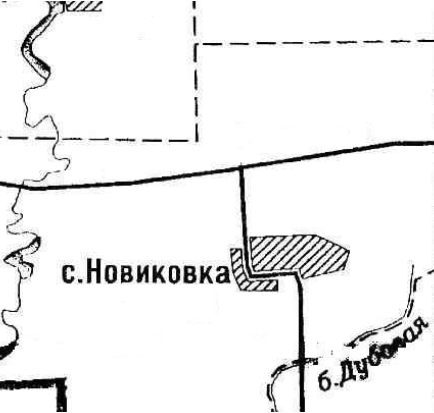 Приложение №2Схема расположения технологического оборудования в помещении для голосования(зонирование)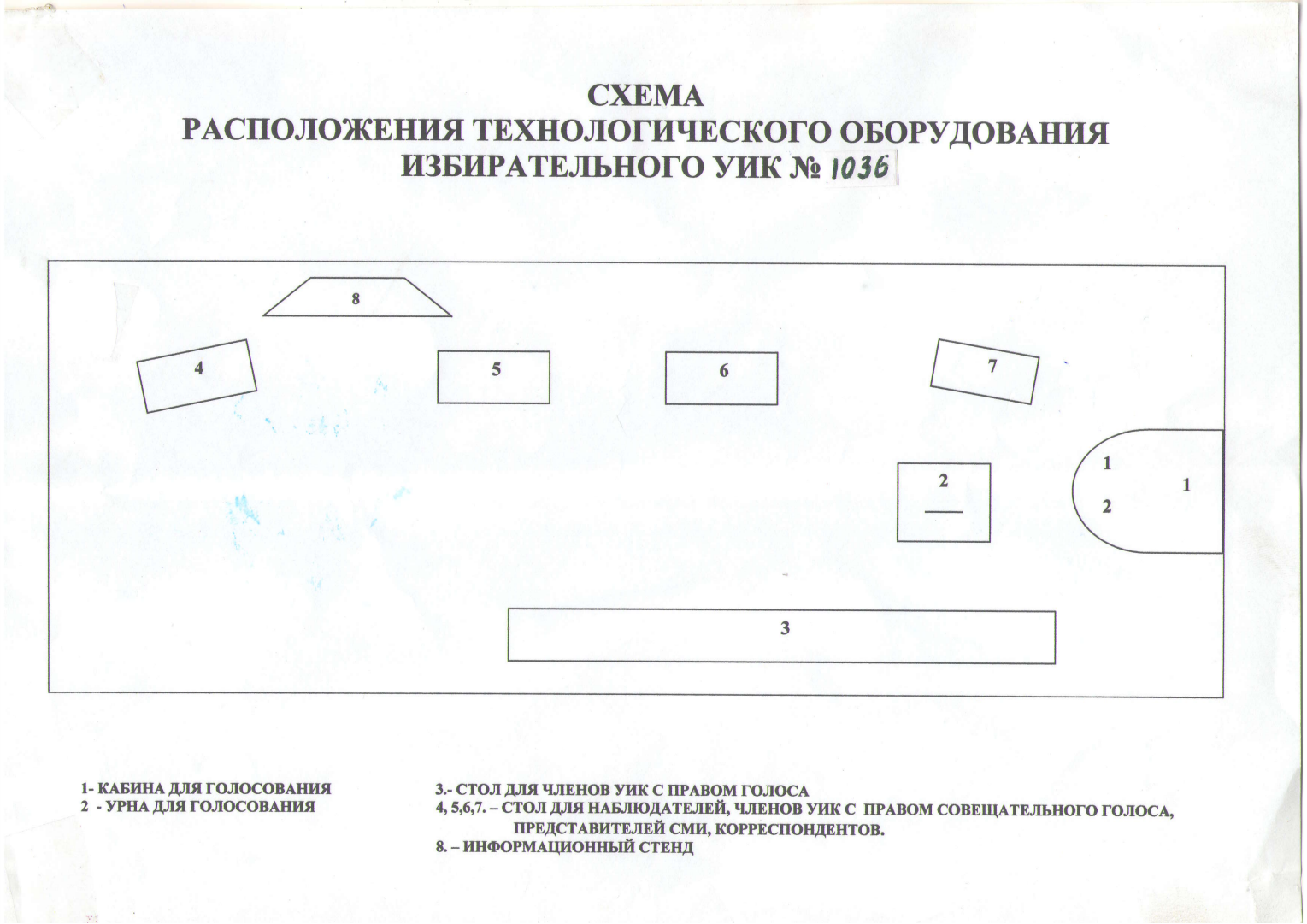 РОСТОВСКАЯОБЛАСТЬ    Куйбышевский район     
Территориальная избирательная комиссияКуйбышевского района Ростовской областиУчастковая избирательная комиссия №1036__ПАСПОРТ избирательного участка № _1036__РОСТОВСКАЯОБЛАСТЬ    Куйбышевский район     
Территориальная избирательная комиссияКуйбышевского района Ростовской областиУчастковая избирательная комиссия №1036__ПАСПОРТ избирательного участка № _1036__РОСТОВСКАЯОБЛАСТЬ    Куйбышевский район     
Территориальная избирательная комиссияКуйбышевского района Ростовской областиУчастковая избирательная комиссия №1036__ПАСПОРТ избирательного участка № _1036__Адрес места нахождения участковой избирательной комиссииАдрес места нахождения участковой избирательной комиссииРостовская область, Куйбышевский район, с. Новиковка, ул. Победы, 30-АРостовская область, Куйбышевский район, с. Новиковка, ул. Победы, 30-ААдрес места нахождения помещения для голосования:Адрес места нахождения помещения для голосования:Ростовская область, Куйбышевский район с. Новиковка, ул. Победы, 30-АРостовская область, Куйбышевский район с. Новиковка, ул. Победы, 30-АТелефон участковой  избирательной комиссии (с кодом):Телефон участковой  избирательной комиссии (с кодом):86348393018634839301Форма собственности здания, в котором располагается участковая избирательная комиссия/помещение для голосования:Форма собственности здания, в котором располагается участковая избирательная комиссия/помещение для голосования:Муниципальная собственностьМуниципальная собственностьНаименование организации, учреждения в котором располагается участковая избирательная комиссия/помещение для голосования:Наименование организации, учреждения в котором располагается участковая избирательная комиссия/помещение для голосования:Отдел культуры  молодёжной политики спорта и туризма Администрации Куйбышевского района Ростовской областиОтдел культуры  молодёжной политики спорта и туризма Администрации Куйбышевского района Ростовской областиЧисленность избирателейЧисленность избирателейЧисленность избирателейНа 01.07.2020 г329329На __.__.2020 гКоличество членов УИККоличество членов УИК 7Представители политических партийПредставители политических партий6Представители иных общественных объединенийПредставители иных общественных объединений-Представители от собраний избирателейПредставители от собраний избирателей1Государственные (муниципальные) служащиеГосударственные (муниципальные) служащие-ОбразованиеВысшее профессиональное4ОбразованиеСреднее профессиональное3ОбразованиеНачальное профессиональное-ОбразованиеСреднее (полное) общее-Наименование должностиФ.И.О.Место работы, должность, номер служебного телефона, кем выдвинут в состав комиссииНомер контактного телефонаПредседательТрофименко Татьяна ВасильевнаМБУ культуры «Районный дом культуры» филиал «Новиковского сельского дома культуры», руководитель клубного формирования,Куйбышевское местное отделение Ростовского регионального отделения Всероссийской политической партии "Единая Россия"8951839018688634839327Заместитель председателя Иванова Татьяна ЮрьевнаМБУ Новиковский филиал Куйбышевской средней общеобразовательной школы им. Гречко, сторож (вахтер), Ростовское региональное отделение политической партии ЛДПР - Либерально-демократической партии России89885485882Секретарь Кузнецова Лариса АндреевнаВременно не работает,Региональное отделение Политической партии СПРАВЕДЛИВАЯ РОССИЯ в Ростовской области8863483936689185840068Характеристика застройкиКоличество зданийКоличество избирателей, чел.Многоэтажная2-3 этажная4-5 этажнаяЧастный сектор105373Наименование населенного пункта, в котором располагается помещение для голосования (центр участка)Наименования населенных пунктов, территории которых входят в границы участкаНаличие общественного транспортаРостовская область, Куйбышевский район, с. НовиковкаС. НовиковканетКоличество избирателей с инвалидностьюКоличество избирателей с инвалидностьюКоличество избирателей с инвалидностьюВ том числе с нарушением В том числе с нарушением В том числе с нарушением Инвалиды I группыИнвалиды II группыИнвалиды III группызрения, чел.cлуха, чел.функций опорно-двигательного аппарата, чел.12432-5№ п/пНаименование населенного пунктаКоличество избирателейКоличество транспортных единиц, подлежащих выделению местной администрацией для подвоза избирателей к избирательному участкуВид транспортаКоличество рейсов в течение дня голосования1-----23этажплощадь помещения м. кв.Телефонная связьТелефонная связьэтажплощадь помещения м. кв.СтационарнаяМобильнаяПомещение участковой комиссии113588634839336Помещение для голосования113588634839336№ п/пНаименованиеКоличествоКоличествоКоличествоСоответствие нормативамУсловия храненияУсловия храненияТехническое состояние (в норме, требует ремонта (замены)№ п/пНаименованиепо нормативамимеющегосяиспользуемогоСоответствие нормативамместо храненияналичие договора ответственного хранения (реквизиты договора)Техническое состояние (в норме, требует ремонта (замены)Стационарные ящики111Адм.ЛСПАктВ нормеПереносные ящики222Адм.ЛСПАктВ нормеОдносекционные кабины---Двухсекционные кабины111Адм.ЛСПАктВ нормеСпециальные кабины (для избирателей с ограниченными физическими возможностями)---Столы письменные666Адм.ЛСПАктВ нормеСтулья202020Адм.ЛСПАктВ нормеСейфы для хранения выборной документации111Адм.ЛСПАктВ нормеГосударственная символика РФ и субъекта РФ222Адм.ЛСПАктВ нормеНаличие автоматических систем подсчета голосов избирателей, в том числе–КЭГ, -КОИБ---Средства видеонаблюдения в помещении для голосования---Медицинская аптечка---Аудиотехника для музыкального сопровождения в день выборов---Внешние атрибутыВнутренние атрибутыВнутренние атрибутыВнутренние атрибутыВывеска «Избирательный участок № 1036»Вывеска «Участковая избирательная комиссия» (режим работы)Вывеска«Зал для голосования»Указатели размещения зала для голосования, наличие тактильных указателейМесто размещенияВход в здание Дома культуры с. НовиковкаВход в помещение « Участковая комиссия № 1036»-имеютсяКол-воРазмер, мКем предоставленУсловия храненияУсловия храненияТехническое состояние (в норме, требует ремонта (замены)Кол-воРазмер, мКем предоставленместо храненияналичие договора ответственного хранения (реквизиты договора)Техническое состояние (в норме, требует ремонта (замены)12,4х1,5Администрация Лысогорского сельского поселенияАдминистрация Лысогорского сельского поселенияАктВ нормеНаименование пунктаКомпьютерПринтерКопир.аппаратТелефонный аппаратФаксСейф, металлический ящикПредоставляется организацией (учреждением), администрацией муниципального образования1111-1Предоставляется (ИКРО,ТИК)------Наименование пунктаСветильники для кабинНастенные (напольные) часыКалькуляторЛупыТелевизорСредства аварийного освещенияПредоставляется организацией (учреждением), администрацией муниципального образования------Предоставляется (ИКРО, ТИК)------Количество эвакуационных выходовНаличие плана эвакуацииНаличие АПСНаличие системы оповещения людей о пожареНаличие первичных средств пожаротушения21114Отметка сотрудников ГУ МЧС России по Ростовской  области о соблюдении пожарной безопасности в помещении для голосованияОтметка сотрудников УМВД России по Ростовской  области о состоянии безопасности помещения для голосования